AbstractKeywords: 2. 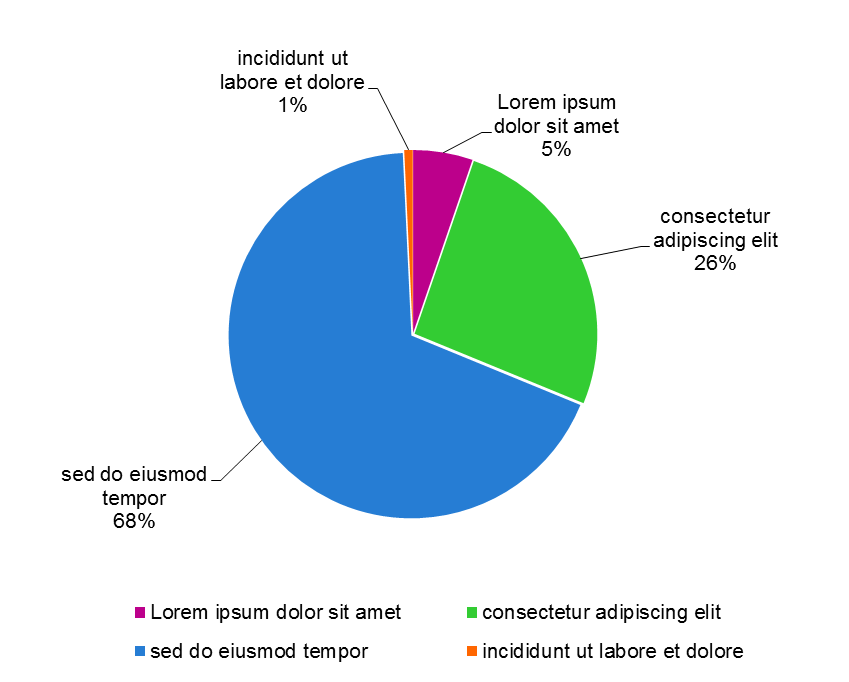 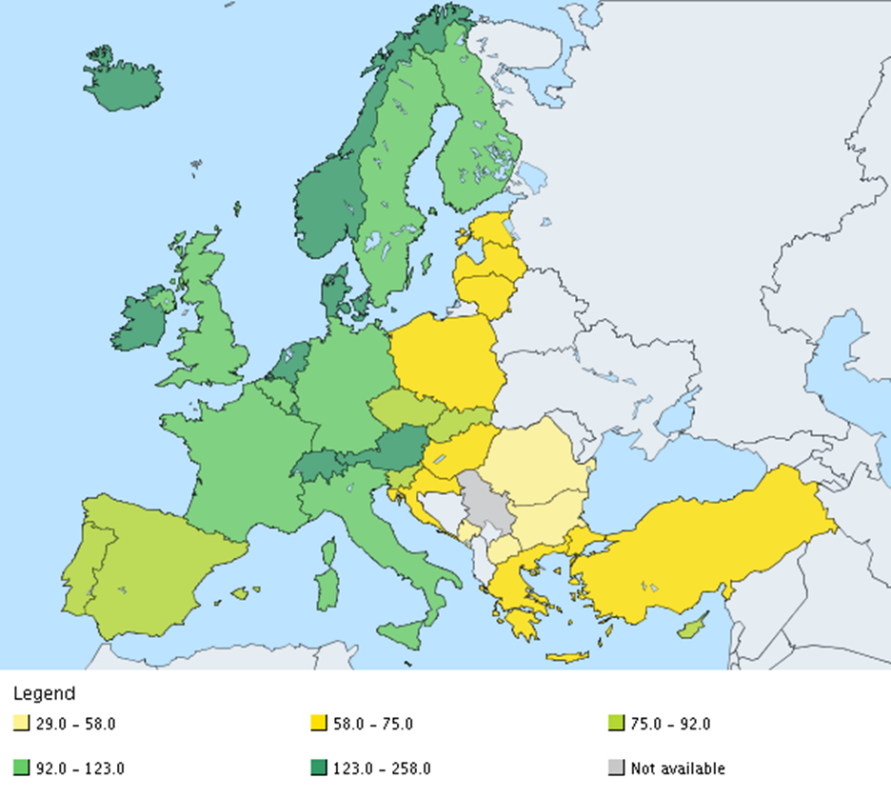 . . References